               Calendrier des épreuves 2019 au 27 janvier 2019   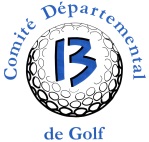 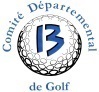 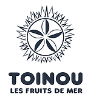 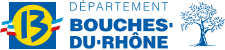 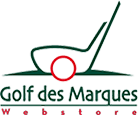 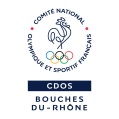 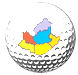 Comité Départemental de Golf des Bouches du Rhône – Golf de Pont Royal – 13370 MALLEMORT                                   Tél.: 06 74 78 01 05 –  06 20 71 91 89  E-mails: cdgolf13@gmail.com – sportifcdg13@aol.fr   – Web : www.cdgolf13.comDatesTitresClubInscriptions23 – 24 févrierGRAND PRIX JEUNES PACALa  Cabre d’Or -13LigueChampionnat Inter Académie UNSSEcole de l’AirUNSS30-31 marsTrophée Seniors Aix MarseilleAix MarseilleClub4 - 5 avrilTrophée Séniors Dimaoine de ManvilleDom. de ManvilleClub10 avrilRider Kids U10 – (04, 05, 84) contre le 13Aix Marseille13Sélection13-14 avrilDivisions U16 Filles et GarçonsManville 13Ligue16 – 17 avrilChampionnat Individuel  U12, Benjamins qualificatif ligue, MinimesGrand Avignon -84Cdg1320 21 avrilTrophée Seniors d’Aix En ProvenceAix en ProvenceClub24 25 maiTrophée Seniors de la Cabre d’OrLa Cabre d’OrClub25-26 maiQualification Régionale U12, Benjamins, Minimes  (Tour 1)Sainte Victoire  13Ligue31 mai -1, 2 juinGrand Prix d’Aix Marseille – Coupe Yves CAILLOLAix MarseilleClubOPEN JEUNES 13 – U12, U10, U8 -Cdg1322 – 23 juinGrand Prix Jeunes – Aix en ProvenceAix en ProvenceClubjuinTrophée Jeune Golfeur U8 Aix GolfCdg 1315-16 juinQualification Régionale U12, Benjamins, Minimes  (Tour 2)Miramas 13LiguemarsTrophée Jeunes Golfeurs U10, parcours compact – DépartementAix en Provence Cdg 13Trophée Jeunes Golfeurs U10, Parcours normal  – Département 13Cdg 13Trophée Jeunes Golfeurs U10 - Qualificatif Inter-Comités13Cdg1310 – 11 – 12 maiGrand Prix d’Aix en ProvenceAix en ProvenceClub3 JuilletFinale Ryder KidsFrégateligue9-11 juilletFIR – Finale Inter-Régionale JeunesAix en ProvenceLigueChampionnat Dames 13Cdg1325 – 31 juilletChampionnat de France des JeunesSt CloudFfg27 – 28 juilletClassic Mid AmateursCabre d’OrClub23 -24 aoutTrophée Seniors et Classic Mid Amateurs Sainte VictoireSainte VictoireClub31 Aout 1er Septembre Trphée Seniors de Marseille La SaletteLa Saletteclub7 – 8 septembreClassic Mid AmateursAix MarseilleClub8 septembreTrophée Jeunes Golfeurs U10 Filles - FinaleSt DonatLigue. septembreTrophée Jeunes Golfeurs U10 Garçons - FinaleSt DonatLigueOPEN DE PONT ROYAL ( European Challenge Tour) HOPPS OPEN Pont RoyalPGAOPEN VILLE de MARSEILLELa SaletteClub17 – 18 septembreTrophée Seniors MiramasMiramasClubChampionnat Départemental 13 - Mid-Amateurs, Seniors et VétéransCdg1328 – 29 septembreGrand Prix Jeunes – Aix MarseilleAix MarseilleClubChampionnat de Ligue par Equipes Inter-Comités U11 FinaleLigue25 – 26 octobreTrophée Seniors PACA?Ligue26 – 27 octobreGrand Prix Jeunes – La SaletteLa SaletteClubNovembre/décembreChampionnat U10 Tour 13CHALLENGE DES ECOLES DE GOLF 1330  janvier Trophée des Ecoles de golfs du 13Aix en ProvenceCdg13 6 février Trophée des Ecoles de golfs du 13La cabre d’0rCdg1327 févrierTrophée des Ecoles de golfs du 13Aix GolfCdg1313  marsTrophée des Ecoles de golfs du 13Ecole de l’AirCdg1327 marsTrophée des Ecoles de golfs du 13?Cdg133  avrilTrophée des Ecoles de golfs du 13Pont Royal - La DuranceCdg1315  mai Trophée des Ecoles de golfs du 13Aix Marseille Cdg 1322 maiTrophée des Ecoles de golfs du 13 MiramasCdg1329  maiTrophée des Ecoles de golfs du 13Sainte VictoireCdg135 juinTrophée des Ecoles de golfs du 13 finale départementaleLa SaletteCdg1312  juinTrophée des Ecoles de golfs  Finale de LigueEcole de l’Airligue3  FEVRIERGROUPE ELITE U10-U11  12h00 – 17h00Aix en ProvenceCdg133 MARSGROUPE ELITE U10-U11    9h00- 16h30Aix en provenceCdg 13 24 MARSGROUPE ELITE U10-U11    9h00-16h30Aix MarseilleCdg13JUINGROUPE ELITE U10-U11   9h90-16h30FregalonCdg13 10 MARSRegroupement U8 - U9      9h00-12h30/13h30-17h00Aix en ProvenceCdg1330 JUIN Regroupement  U8- U9      9h00-12h30/13h30-17h00?Cdg13